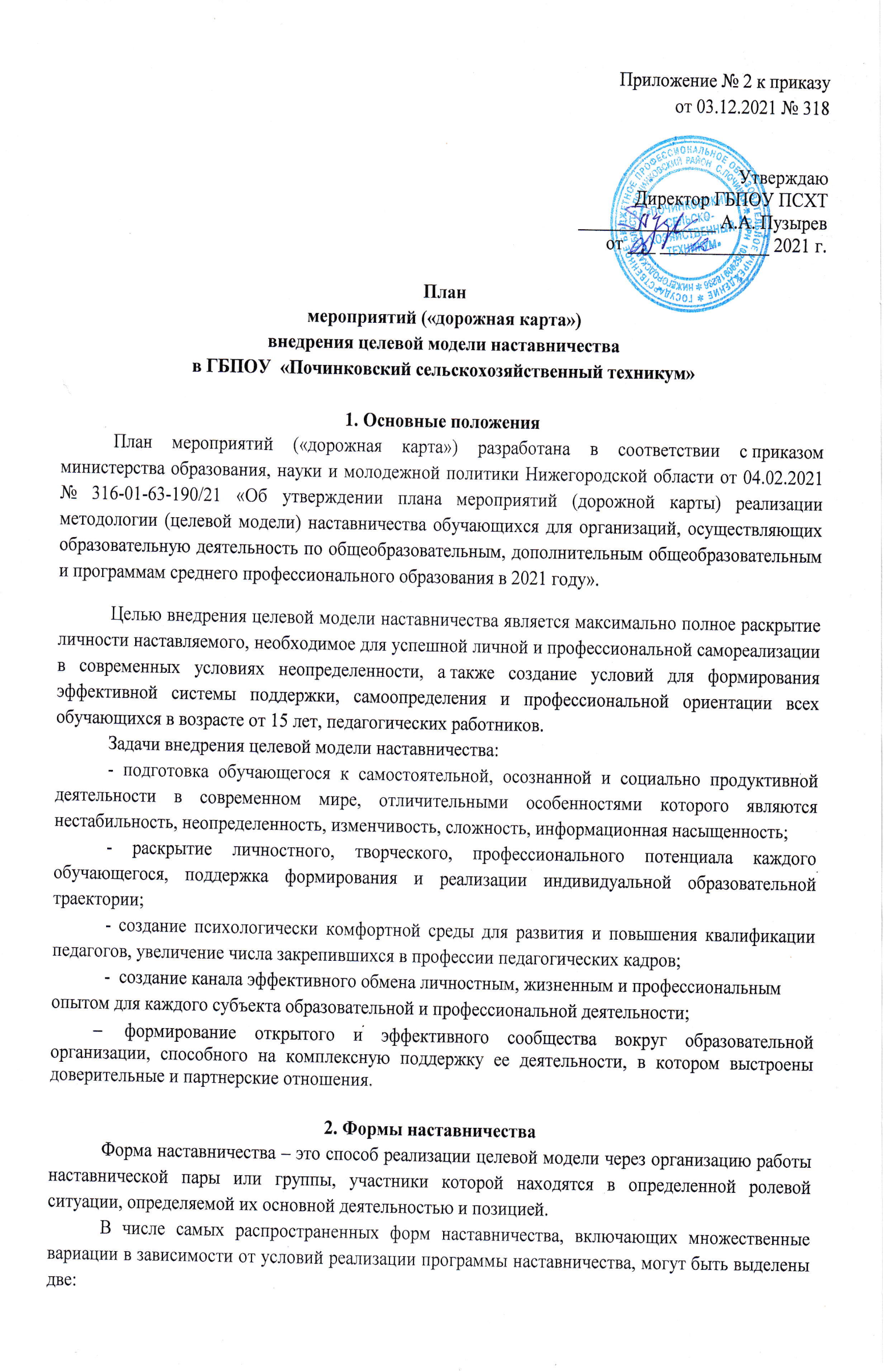 "студент-студент";"учитель – учитель".Все представленные формы могут быть использованы не только
для индивидуального взаимодействия (наставник – наставляемый), но и для групповой работы (один наставник – группа наставляемых), при которой круг задач, решаемых с помощью программы наставничества и конкретной формы, остается прежним, но меняется формат взаимодействия – все мероприятия проводятся коллективно с возможностью дополнительной индивидуальной консультации.Организация работы в рамках всех пяти форм не потребует
большого привлечения ресурсов и финансирования, так как все программы
предполагают использование внутренних ресурсов (кадровых, профессиональных) образовательных организаций, за исключением возможного привлечения экспертов для проведения первичного обучения наставников.3. Этапы программыРеализация программы наставничества в техникуме включает семь основных этапов.1. Подготовка условий для запуска программы наставничества.2. Формирование базы наставляемых.3. Формирование базы наставников.4. Отбор и обучение наставников.5. Формирование наставнических пар или групп.6. Организация работы наставнических пар или групп.7. Завершение наставничества.Реализация программы наставничества в техникуме  производится последовательно  по двум контурам, обеспечивающим внешнюю и внутреннюю поддержку  всех процессов.
          Внешний  контур образуют сотрудники организаций, средств массовой информации, представители образовательных организаций, сотрудники органов власти в сфере здравоохранения и социального развития, представители региональной власти и органов местного самоуправления и другие субъекты и организации, которые заинтересованы в реализации программ наставничества.Внутренний контур представляют руководитель и администрация
техникума, обучающиеся и их родители, молодые специалисты, педагоги, педагог-психолог, методист, социальный педагог.4. План мероприятий («дорожная карта») внедрения целевой модели наставничества 5. Планируемые  результаты внедрения целевой модели наставничества в ГБПОУ «Починковский сельскохозяйственный техникум сельскохозяйственный техникум» на период с 2022г. по 2024 г.№ п/пНаименование мероприятийСрок реализацииОтветственныеРезультат.Вид документаНормативное правовое регулирование внедрения методологии (целевой модели) наставничества в ГБПОУ ПСХТНормативное правовое регулирование внедрения методологии (целевой модели) наставничества в ГБПОУ ПСХТНормативное правовое регулирование внедрения методологии (целевой модели) наставничества в ГБПОУ ПСХТНормативное правовое регулирование внедрения методологии (целевой модели) наставничества в ГБПОУ ПСХТНормативное правовое регулирование внедрения методологии (целевой модели) наставничества в ГБПОУ ПСХТ1.1Назначение  кураторавнедрения  ЦМН вГБПОУ ПСХТ.07.04.2021 г.далее – принеобходимостиежеквартальноПузырев А.А., Кузьмина Н.В.Катина О.Н.Приказ о  внедрении  целевой  модели наставничества  в  ГБПОУ ПСХТ.1.2Разработка и утверждение  дорожной картывнедрения  ЦМН  вГБПОУ ПСХТ.до 10.04.2022 г.Кузьмина Н.В.Катина О.Н., Никитина И.В. Павликова Т.А.Дорожная карта.Организационная, методическая, экспертно-консультационная, информационная и просветительская поддержка участников внедрения целевой модели наставничестваОрганизационная, методическая, экспертно-консультационная, информационная и просветительская поддержка участников внедрения целевой модели наставничестваОрганизационная, методическая, экспертно-консультационная, информационная и просветительская поддержка участников внедрения целевой модели наставничестваОрганизационная, методическая, экспертно-консультационная, информационная и просветительская поддержка участников внедрения целевой модели наставничестваОрганизационная, методическая, экспертно-консультационная, информационная и просветительская поддержка участников внедрения целевой модели наставничества2.1Информирование педагогического сообщества, родительского сообщества техникума о реализации программы наставничестваежеквартальноКузьмина Н.В.Катина О.Н.Педсовет (протокол педсовета), общетехникумовское родительское собрание (протокол родительского собрания)2.2 Формирование базынаставников в ГБПОУ ПСХТ.в течение всегопериода реализацииЦМНКузьмина Н.В.Никитина И.В.Павликова Т.А.База наставников 2.3Встреча с обучающимися и педагогическими работниками ГБПОУ ПСХТ с целью информирования о реализации программы наставничества.до  20 числа каждого месяцаКузьмина Н.В.Катина О.Н.,Никитина И.Н.классные руководители Инструктивно-методические совещания2.4Сбор дополнительной информации о запросах, наставляемых (обучающиеся/педагоги) от третьих лиц: классный руководитель, родители. Сбор согласий на сбор и обработку персональных данных от законных представителей несовершеннолетних участниковдо 10.05.2022 г.Кузьмина Н.В.Катина О.Н.Формирование базы данных, желающих иметь наставников.2.5Анализ полученных данных. Формирование базы наставляемых и наставников.31.05.2022 г.Кузьмина Н.В.Никитина И.В. Павликова Т.А.  База  наставляемых.Обеспечение реализации мер по дополнительному профессиональному образованию наставников в различныхформатах, в том числе с применением дистанционных образовательных технологийОбеспечение реализации мер по дополнительному профессиональному образованию наставников в различныхформатах, в том числе с применением дистанционных образовательных технологийОбеспечение реализации мер по дополнительному профессиональному образованию наставников в различныхформатах, в том числе с применением дистанционных образовательных технологийОбеспечение реализации мер по дополнительному профессиональному образованию наставников в различныхформатах, в том числе с применением дистанционных образовательных технологийОбеспечение реализации мер по дополнительному профессиональному образованию наставников в различныхформатах, в том числе с применением дистанционных образовательных технологий3.1Реализация программ дополнительногопрофессионального образования (далее – программ ДПО).до 30.06.2022г.Никитина И.В. Катина О.Н.Программы ДПО3.2Участие в обучающих мероприятияхдля участников ЦМНпо графикуКузьмина Н.В.Обучающие мероприятия3.3Информационное продвижение ЦМН в социальныхсетях, на официальном сайте техникума.в течение всегопериода реализацииЦМНКузьмина Н.В.Никитина И.В.Рубрика «Совет Лидер» в социальной сети.Реализация целевой модели наставничества в ГБПОУ ПСХТРеализация целевой модели наставничества в ГБПОУ ПСХТРеализация целевой модели наставничества в ГБПОУ ПСХТРеализация целевой модели наставничества в ГБПОУ ПСХТРеализация целевой модели наставничества в ГБПОУ ПСХТ4.1Формирование базынаставляемыхв ГБПОУ ПСХТ.в течение всегопериода реализацииЦМНКузьмина Н.В.Никитина И.В.Павликова Т.А.Сформирована база наставляемых. 4.2Формирование наставнических пар.до 23.04.2022г.Кузьмина Н.В.Никитина И.В.Сформированныенаставнические пары.4.3Организация работы наставнических пар:встреча-знакомство;- пробная встреча;- встреча-планирование;- совместная работа наставника и наставляемого(комплекс последовательных встреч с обязательнымзаполнением обратной связи);- итоговая встреча.до  20 числа каждого месяцаКузьмина Н.В.Никитина И.В. Павликова Т.А.Реализация плана наставничества.4.4Формирование профессиональных сообществнаставниковв течение всегопериода внедренияЦМНКузьмина Н.В.Никитина И.В. Храмушин М.В.Сформирована системаподдержки наставничества через сообщество «Совет Лидер» и иные сообщества.4.5Завершение наставничества:- подведение итогов работы в формате личной и групповой рефлексии;- проведение открытого публичного мероприятия, награждения лучших наставников и наставляемых.28.06.2022 г.Кузьмина Н.В.Никитина И.В. Катина О.Н.Подведение итогов, фиксирование данных.Мониторинг и оценка результатов внедрения целевой модели наставничества, в т.ч. процесса реализации программ наставничестваМониторинг и оценка результатов внедрения целевой модели наставничества, в т.ч. процесса реализации программ наставничестваМониторинг и оценка результатов внедрения целевой модели наставничества, в т.ч. процесса реализации программ наставничестваМониторинг и оценка результатов внедрения целевой модели наставничества, в т.ч. процесса реализации программ наставничестваМониторинг и оценка результатов внедрения целевой модели наставничества, в т.ч. процесса реализации программ наставничества5.1Осуществление  персонифицированного  учетаобучающихся, молодых специалистов и педагогов,участвующих в программе наставничества.ежеквартальноКузьмина Н.В.Сформированы первичныеданные для проведения оценкивовлеченности обучающихся вразличные формынаставничества.5.2Мониторинг реализации ЦМН.ежеквартальноКузьмина Н.В.Анализ полученных данных.5.3Оценка качества реализации программы наставничества.30.09.2022 г.Кузьмина Н.В.Обобщены и оформлены материалы5.4Оценка  мотивационно-личностного,компетентностного,  профессионального  ростаучастников ЦМН ГБПОУ ПСХТ.29.10.2022 г.Кузьмина Н.В.Катина О.Н.Обобщены и оформлены материалы№п/пНаименование показателя2022 г.2023 г.2024 г.1Доля детей и молодежи в возрасте от 10 до 19 лет,обучающихся  в техникуме , вошедших в программы наставничества в роли наставляемого, %(отношение количества детей и молодежи в возрасте от10 до 19 лет, вошедших в программы наставничества в роли наставляемого, к общему количеству детей и молодежи в возрасте от 10 до 19 лет, обучающихся  в техникуме)3550702.Доля детей и молодежи в возрасте от 15 до 19 лет,обучающихся в техникуме , вошедших в программы наставничества в роли наставника, % (отношение количества детей и молодежи в возрасте от 15 до 19 лет, вошедших в программы наставничества вроли наставника, к общему количеству детей и молодежив возрасте от 15 до 19 лет, обучающихся  в техникуме)68103.Доля учителей – молодых специалистов (с опытом работы от 0 до 3 лет), работающих в техникуме ,вошедших в программы наставничества в ролинаставляемого, % (отношение количества учителей – молодых специалистов, вошедших в программы наставничества вроли наставляемого, к общему количеству учителей –молодых специалистов, работающих в техникуме )3550704.Доля предприятий (организаций) от общего количестваорганизаций, осуществляющих деятельность вПочинковском  районе , вошедших в программынаставничества, предоставив своих наставников, %(отношение количества предприятий (организаций),предоставивших своих сотрудников для участия впрограммах наставничества в роли наставников, кобщему количеству предприятий (организаций), осуществляющих деятельность в Починковском районе)1020305.Уровень удовлетворенности наставляемых участием впрограммах наставничества, % (опросный) (отношение количества наставляемых, удовлетворенныхучастием в программах наставничества, к общемуколичеству наставляемых, принявших участие впрограммах наставничества, реализуемых в техникуме)6070856.Уровень удовлетворенности наставников участием впрограммах наставничества, % (опросный) (отношение количества наставников, удовлетворенныхучастием в программах наставничества, к общемуколичеству наставников, принявших участие впрограммах наставничества, реализуемых втехникуме)607085